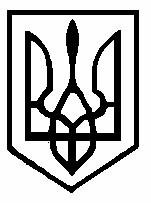 У К Р А Ї Н АКУРЕНІВСЬКА  СІЛЬСЬКА  РАДАЧЕЧЕЛЬНИЦЬКОГО РАЙОНУ ВІННИЦЬКОЇ ОБЛАСТІР І Ш Е Н Н Я     №8713 сесія 7 скликання23  листопада   2017  року.Про затвердження звіту про виконання сільського бюджету по доходах і видатках за 9 місяців 2017 року.        Відповідно до пункту 23 частини 1 статті 26 Закону України «Про місцеве самоврядування в Україні»,  статті 80 Бюджетного кодексу України, сільська рада  В И Р І Ш И Л А :1. Затвердити звіт про виконання бюджету  Куренівською сільською радою  за 9 місяців 2017 року  по загальному  фонду бюджету, а саме:- по доходах   в сумі 329081 грн.,   в т.ч. власні надходження – 301073 грн., субвенція - 28008 грн.;      - по видатках  в сумі 288131 грн..2. Контроль за виконанням даного рішення покласти на постійну комісію з питань бюджету, соціально-економічного розвитку, комунальної власності,  соціального захисту населення,  освіти, культури, охорони здоров»я  (Кіяшко Ю.О.).            Сільський голова                                                              М.С.ПипкоПоіменне голосуванняЗасідання 13 сесії 7 скликання Куренівської сільської ради від 23.11.2017 рокуРішення №87 «Про  затвердження звіту про виконання сільського бюджету  по доходах і видатках за 9 місяців 2017 року»Рішення  ухваленоСекретар                                                         О.П.Таранець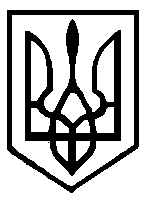 У К Р А Ї Н АКУРЕНІВСЬКА  СІЛЬСЬКА  РАДАЧЕЧЕЛЬНИЦЬКОГО  РАЙОНУ  ВІННИЦЬКОЇ  ОБЛАСТІР І Ш Е Н Н Я    №8813 сесія 7 скликання23 листопада  2017  року.Про  зміни до сільського бюджету.      Відповідно до  пункту 23 частини першої статті 26, пункту 2 статті 64 Закону України "Про місцеве самоврядування в Україні" та статті  77 Бюджетного Кодексу України, рішення 8 сесії 7 скликання від 20.12.2016 року №51 «Про сільський бюджет на 2017 рік», за погодженням з постійною комісією з питань бюджету, соціально-економічного розвитку, комунальної власності,  соціального захисту населення,  освіти, культури, охорони здоров»я, сільська  рада  В И Р І Ш И Л А :2.  Контроль за виконанням даного рішення покласти на постійну комісію з питань бюджету, соціально-економічного розвитку, комунальної власності, соціального захисту населення, освіти, культури,охорони здоров»я  /Кіяшко Ю.О./.  Сільський голова                                                                    М.С.ПипкоПоіменне голосуванняЗасідання 13 сесії 7 скликання Куренівської сільської ради від 23.11.2017 рокуРішення №88 «Про  зміни до сільського бюджету»Рішення  ухваленоСекретар                                                         О.П.ТаранецьУ К Р А Ї Н АКУРЕНІВСЬКА СІЛЬСЬКА РАДА ЧЕЧЕЛЬНИЦЬКОГО РАЙОНУ ВІННИЦЬКОЇ ОБЛАСТІР І Ш Е Н Н Я   №89 13  сесія 7 скликання23  листопада  2017 року.Про перезатвердження паспортів    бюджетних програм на 2017 рік           Відповідно до статей Закону України « Про місцеве самоврядування в Україні» , наказу Міністерства Фінансів України від 26.08.2014 року № 836 « Про деякі питання запровадження програмно – цільового методу складання та виконання  місцевих бюджетів», зареєстрованого у Міністерстві юстиції  України 10 вересня 2014 року за № 1103/25880 ( зі змінами та доповненнями, внесеними наказом Міністерства фінансів України від 30.09.2016 року № 860) та рішення 8 сесії 7 скликання від 20.12.2016 року №51 «Про сільський бюджет на 2017 рік», рішення  № 88 « Про  внесення змін до сільського бюджету» сільська рада В И Р І Ш И Л А:1. Перезатвердити паспорта бюджетних програм  Куренівської сільської ради  на 2017 рік     - за КПК 0110170 «Організаційне, інформаційно-аналітичне та матеріально-технічне                                       забезпечення  діяльності обласної ради, районної ради, районної у місті                                      ради (у разі її створення) міської, селищної, сільської рад»,     - за КПК 0116650 «Утримання та розвиток інфраструктури доріг»,     - за КПК 0116060 «Благоустрій міст, сіл, селищ»,     - за КПК 0118800  «Інші субвенції».2.  Контроль за виконанням даного рішення покласти на постійну комісію з питань бюджету, соціально-економічного розвитку, комунальної власності, соціального захисту населення, освіти, культури,охорони здоров»я  /Кіяшко Ю.О./.Сільський голова                                                                                                      М.С.Пипко Поіменне голосуванняЗасідання 13 сесії 7 скликання Куренівської сільської ради від 23.11.2017 рокуРішення №89 «Про  перезатвердження паспортів бюджетних програм»Рішення  ухваленоСекретар                                                         О.П.ТаранецьПоіменне голосуванняЗасідання 13 сесії 7 скликання Куренівської сільської ради від 23.11.2017 рокуРішення №90 «Про  субвенцію із сільського бюджету»Рішення  ухваленоСекретар                                                         О.П.ТаранецьУ К Р А Ї Н АКУРЕНІВСЬКА  СІЛЬСЬКА  РАДАЧЕЧЕЛЬНИЦЬКОГО РАЙОНУ ВІННИЦЬКОЇ ОБЛАСТІР І Ш Е Н Н Я     №9113 сесія 7 скликання23  листопада   2017 рокуЗаслухавши інформацію сільського голови Пипка М.С., керуючись ст. 26 Закону України „Про місцеве самоврядування в Україні”, сільська рада  ВИРІШИЛА:Згідно з ст. 12 Земельного кодексу України, п.1 ст. 284 Податкового кодексу  України, встановити пільги щодо земельного податку на території Куренівської  сільської ради у 2018 році, а саме:  від сплати земельного податку звільнити  органи державної влади та органи місцевого самоврядування,  заклади, установи та організації, які повністю утримуються за рахунок коштів державного або місцевих бюджетів, дошкільні та загальноосвітні навчальні заклади незалежно від форм власності і джерел фінансування, заклади культури, освіти, охорони здоров'я, соціального захисту, фізичної культури та спорту, які повністю утримуються за рахунок коштів державного або місцевих бюджетів.Ввести дане рішення до виконання з 01.01.2018 року.    3.   Контроль за виконанням даного рішення покласти на постійну комісію з питань       бюджету, соціально-економічного розвитку, комунальної власності, соціального захисту населення, освіти, культури, охорони здоров»я  /Кіяшко Ю.О./.Поіменне голосуванняЗасідання 13 сесії 7 скликання Куренівської сільської ради від 23.11.2017 рокуРішення №91 «Про  встановлення пільг щодо земельного податку на території Куренівської сільської ради»Рішення  ухваленоСекретар                                                         О.П.ТаранецьУ К Р А Ї Н АКУРЕНІВСЬКА СІЛЬСЬКА РАДА ЧЕЧЕЛЬНИЦЬКОГО РАЙОНУ ВІННИЦЬКОЇ ОБЛАСТІР І Ш Е Н Н Я   № 9213  сесія 7 скликання23  листопада  2017 року.Про затвердження розпоряджень виконкому, прийнятих у міжсесійний період.      Відповідно до пункту 23  частини 1 статті 26 та підпункту 1 пункту «а» статті 28 Закону України «Про місцеве самоврядування в Україні»,  сільська рада  В И Р І Ш И Л А :1. Інформацію секретаря сільської ради Таранець О.П. «Про затвердження  розпоряджень виконкому, прийнятих  у  міжсесійний період» прийняти до відома.2.  Затвердити  розпорядження  виконкому  від   10.10.2017 року  №13  «Про виплату матеріальної допомоги учасникам  АТО».      3. Контроль за виконанням даного рішення покласти на постійну комісію з питань       бюджету, соціально-економічного розвитку, комунальної власності, соціального захисту       населення, освіти, культури, охорони здоров»я  /Кіяшко Ю.О./.       Сільський голова                                                                      М.С.ПипкоПоіменне голосуванняЗасідання 13 сесії 7 скликання Куренівської сільської ради від 23.11.2017 рокуРішення №92 «Про  затвердження  розпоряджень виконкому, прийнятих у  міжсесійний період»Рішення  ухваленоСекретар                                                         О.П.Таранець№Прізвище, ім»я та по батькові депутатаЗаПротиУтри-мавсяНе голо-сувавВідсут-ній1Єпіфанова Таїса Миколаївна+2Кіяшко Юрій Олексійович+3Лебідь Анатолій Петрович+4Лебідь Людмила Олександрівна+5Міняйло Олег Миколайович+6Огороднік Надія Петрівна+7Перепелиця Валерій Іванович+8Таранець Микола Дмитрович+9Таранець Олена Павлівна+10Турчинська Валентина Миколаївна+11Турчинський Михайло Іванович+12Шепітко Геннадій Терентійович+Всього  голосівВсього  голосів93     1.   Внести  зміни    до  помісячного  плану  асигнувань  на  2017 рік  по загальному   фонду на  суму 29000 грн., в т.ч.: Всього:              10800,00грн.    1.4. Перенести видатки з листопада  на  жовтень в сумі 10800 грн. по КПК 0110170    КЕКВ 2111.№Прізвище, ім»я та по батькові депутатаЗаПротиУтри-мавсяНе голо-сувавВідсут-ній1Єпіфанова Таїса Миколаївна+2Кіяшко Юрій Олексійович+3Лебідь Анатолій Петрович+4Лебідь Людмила Олександрівна+5Міняйло Олег Миколайович+6Огороднік Надія Петрівна+7Перепелиця Валерій Іванович+8Таранець Микола Дмитрович+9Таранець Олена Павлівна+10Турчинська Валентина Миколаївна+11Турчинський Михайло Іванович+12Шепітко Геннадій Терентійович+Всього  голосівВсього  голосів723№Прізвище, ім»я та по батькові депутатаЗаПротиУтри-мавсяНе голо-сувавВідсут-ній1Єпіфанова Таїса Миколаївна+2Кіяшко Юрій Олексійович+3Лебідь Анатолій Петрович+4Лебідь Людмила Олександрівна+5Міняйло Олег Миколайович+6Огороднік Надія Петрівна+7Перепелиця Валерій Іванович+8Таранець Микола Дмитрович+9Таранець Олена Павлівна+10Турчинська Валентина Миколаївна+11Турчинський Михайло Іванович+12Шепітко Геннадій Терентійович+Всього  голосівВсього  голосів723У К Р А Ї Н А КУРЕНІВСЬКА  СІЛЬСЬКА  РАДАЧЕЧЕЛЬНИЦЬКОГО  РАЙОНУ  ВІННИЦЬКОЇ  ОБЛАСТІР І Ш Е Н Н Я     №9013  сесія 7 скликання23   листопада  2017  року.Про  субвенцію із сільського бюджету.                Заслухавши клопотання  колективу  КП  «Чечельницький  Вісник» про надання фінансової допомоги, відповідно до пункту 27 частини 1 статті 26  Закону України  «Про місцеве самоврядування в Україні»,  підпункту  3 пункту 2 ст.101 та ст..106 Бюджетного Кодексу України сільська рада ВИРІШИЛА:1. Передати на участь у співфінансуванні  видатки  у вигляді  іншої субвенції   на 2017 рік в сумі 1000 грн.  за рахунок  загального фонду сільського бюджету  КП «Районна газета  «Чечельницький  вісник»».2.Передачу видатків здійснювати шляхом перерахування коштів до районного бюджету згідно з помісячним розписом видатків загального фонду бюджету.3.Контроль за виконанням даного рішення покласти на постійну комісію з питань       бюджету, соціально-економічного розвитку, комунальної власності, соціального       захисту населення, освіти, культури,охорони здоров»я  /Кіяшко Ю.О./.  Сільський голова                                                                    М.С.Пипко№Прізвище, ім»я та по батькові депутатаЗаПротиУтри-мавсяНе голо-сувавВідсут-ній1Єпіфанова Таїса Миколаївна+2Кіяшко Юрій Олексійович+3Лебідь Анатолій Петрович+4Лебідь Людмила Олександрівна+5Міняйло Олег Миколайович+6Огороднік Надія Петрівна+7Перепелиця Валерій Іванович+8Таранець Микола Дмитрович+9Таранець Олена Павлівна+10Турчинська Валентина Миколаївна+11Турчинський Михайло Іванович+12Шепітко Геннадій Терентійович+Всього  голосівВсього  голосів813Про встановлення пільг щодо земельного податку на території Куренівської сільської  ради у 2018 році Сільський   головаМ.С.Пипко№Прізвище, ім»я та по батькові депутатаЗаПротиУтри-мавсяНе голо-сувавВідсут-ній1Єпіфанова Таїса Миколаївна+2Кіяшко Юрій Олексійович+3Лебідь Анатолій Петрович+4Лебідь Людмила Олександрівна+5Міняйло Олег Миколайович+6Огороднік Надія Петрівна+7Перепелиця Валерій Іванович+8Таранець Микола Дмитрович+9Таранець Олена Павлівна+10Турчинська Валентина Миколаївна+11Турчинський Михайло Іванович+12Шепітко Геннадій Терентійович+Всього  голосівВсього  голосів93№Прізвище, ім»я та по батькові депутатаЗаПротиУтри-мавсяНе голо-сувавВідсут-ній1Єпіфанова Таїса Миколаївна+2Кіяшко Юрій Олексійович+3Лебідь Анатолій Петрович+4Лебідь Людмила Олександрівна+5Міняйло Олег Миколайович+6Огороднік Надія Петрівна+7Перепелиця Валерій Іванович+8Таранець Микола Дмитрович+9Таранець Олена Павлівна+10Турчинська Валентина Миколаївна+11Турчинський Михайло Іванович+12Шепітко Геннадій Терентійович+Всього  голосівВсього  голосів93